Příloha č. 3										Evidenční číslo smlouvy: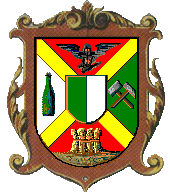 V E Ř E J N O P R Á V N Í   S M L O U V Ao poskytnutí dotace z rozpočtu města Nové Sedlo(dále jen „smlouva)Smlouva se uzavírá mezi:Město Nové SedloSídlo:			Masarykova 502. 357 34 Nové SedloIČO:			00259527DIČ:			CZ00259527Zastoupený:		Ing. Věrou Baumanovou, starostkou městaBankovní spojení:	ČSOB, a. s., pobočka Karlovy VaryČíslo účtu:		201 293 786/0300(dále jen „poskytovatel“)aSubjekt		Datum narození:	Bydliště/Sídlo:	Telefon, fax:		IČO:			DIČ:			Registrace ve veřejném rejstříku:Zastoupený:		Bankovní spojení:	Číslo účtu:		(dále jen „příjemce“)Článek I.Obecné ustanoveníVe smyslu zákona č. 128/2000 Sb., o obcích (obecní zřízení), ve znění pozdějších předpisů (dále jen „zákon o obcích“), zákona č. 250/2000 Sb., o rozpočtových pravidlech územních rozpočtů, ve znění pozdějších předpisů (dále jen „zákon o rozpočtových pravidlech územních rozpočtů“) poskytuje poskytovatel příjemci dotaci ve výši a na účel uvedený v článku II. této smlouvy a příjemce tuto dotaci přijímá. Článek II.Výše dotace a její účelPříjemci je poskytována v roce …………. účelová dotace ve formě neinvestičních finančních prostředků z rozpočtu poskytovatele ve výši: ................ Kč (slovy: ……..………. korun českých) na: realizaci: ……………………………….. (přesná specifikace účelu – „projekt“).Článek III.Způsob poskytnutí dotaceDotace bude příjemci poskytnuta jednorázově a to formou hotovostního výběru z Pokladny města Nové Sedlo, anebo bezhotovostního převodu na jeho bankovní účet uvedený v záhlaví této smlouvy, variabilní symbol ………... a specifický symbol …………….. .Článek IV.Základní povinnosti příjemcePříjemce se zavazuje dodržet lhůtu dokončení realizace projektu do 15. 12. příslušného roku, na který je dotace poskytována.Příjemce je povinen použít poskytnuté finanční prostředky výhradně k účelu uvedenému v článku II. této smlouvy a vyčerpat je nejpozději do 15. 12. příslušného roku. Tyto prostředky nesmí poskytnout jiným právnickým nebo fyzickým osobám, pokud nejde o úhrady spojené s realizací projektu, na který byly poskytnuty. Poskytnuté finanční prostředky nelze použít na mzdy pracovníků nebo funkcionářů příjemce či příjemce samotného, penále, úroky z úvěrů, náhrady škod, pojistné, pokuty, nákupu kancelářské techniky, pořízení investičního vybavení, leasing, na úhradu provozních výdajů (dlouhodobý pronájem, telefony, apod.), nákup věcí nespotřebovaných na projekt, financování podnikatelských aktivit, apod. Příjemce je povinen uvádět při veškeré veřejné prezentaci projektu údaj o tom, že je projekt realizován za finanční podpory poskytovatele (zveřejněním loga poskytovatele nebo informací, že se akce koná za finančního přispění poskytovatele). Příjemce odpovídá za správnost loga poskytovatele, uvedeného na propagačních materiálech i bannerech.O užití poskytnutých finančních prostředků (dotace) vede příjemce samostatnou průkaznou účetní evidenci. Příjemce je povinen provést a předložit závěrečné vyúčtování dotace, a to nejpozději do 15. 12. kalendářního roku , resp. do dne ukončení smlouvy. Při vyúčtování předloží příjemce originály nebo fotokopie účetních dokladů (pokud příjemce předloží originály účetních dokladů, budou na jeho žádost po ověření příslušným odborem vráceny) ve výši poskytnuté dotace, dokládajících její použití. Zálohová platba se nepovažuje za podklad k závěrečnému vyúčtování dotace jako uznatelný výdaj.     Nevyčerpané finanční prostředky z dotace je příjemce povinen vrátit nejpozději do termínu předložení závěrečného vyúčtování dotace, uvedeném v článku IV. odst. 6, a to formou bezhotovostního převodu na účet poskytovatele pod variabilním a specifickým symbolem uvedeným v čl. III. této smlouvy.Příjemce je rovněž povinen vrátit poskytnuté finanční prostředky na výše uvedený účet, jestliže odpadne účel, na který je dotace poskytována, a to do 15 dnů ode dne, kdy se příjemce o této skutečnosti dozví.Před vrácením nevyčerpaných finančních prostředků podle odst. 7, 8 tohoto článku zpět na účet poskytovatele je příjemce povinen o této skutečnosti informovat poskytovatele.V případě, že bude příjemce provádět platby týkající se dotace formou bezhotovostního převodu, je povinen tyto operace provádět pouze z účtu, na který byly finanční prostředky poskytnuty (uveden v záhlaví smlouvy).Příjemce je povinen postupovat v souladu s pravidly.Je-li příjemce plátcem daně z přidané hodnoty, a pokud má u zdanitelných plnění přijatých v souvislosti s financováním daného projektu nárok na uplatnění odpočtu daně z přidané hodnoty v plné výši, krácený nebo v poměrné výši, nemůže uplatnit v závěrečném vyúčtování tuto výši nároku na odpočet daně z přidané hodnoty jako uznatelný výdaj.Příjemce je povinen průběžně informovat poskytovatel o všech změnách, které by mohly při vymáhání zadržených nebo neoprávněně použitých prostředků dotace zhoršit jeho pozici věřitele nebo dobytnost jeho pohledávky. Příjemce je zejména povinen oznámit poskytovateli do 10 dnů ode dne, kdy došlo k události, skutečnosti, které mají nebo mohou mít za následek příjemcův zánik, transformaci, sloučení či splynutí s jiným subjektem, změnu statutárního orgánu příjemce apod. Příjemce je povinen zajistit při přeměně právnické osoby, aby práva a povinnosti ze smlouvy přešly na nástupnickou právnickou osobu nebo podat návrh na ukončení smlouvy. V případě zrušení právnické osoby s likvidací provede příjemce vyúčtování ke dni likvidace.Je-li příjemce veřejným zadavatelem nebo splní příjemce definici zadavatele podle zákona č. 137/2006 Sb., o veřejných zakázkách, ve znění pozdějších předpisů, je povinen dále postupovat při výběru dodavatele podle tohoto zákona. Článek VKontrolní ustanoveníV souladu se zákonem č. 320/2001 Sb., o finanční kontrole ve veřejné správě a o změně některých zákonů (zákon o finanční kontrole), ve znění pozdějších předpisů a zákona č. 255/2012 Sb., o kontrole, kontrolní řád, je poskytovatel dotace oprávněn kontrolovat dodržení podmínek, za kterých byla dotace poskytnuta. Tuto kontrolu vykonávají pověření zaměstnanci poskytovatele a členové příslušných orgánů poskytovatele.Příjemce je povinen v rámci výkonu kontrolní činnosti dle odst. 1 tohoto článku povinen ve lhůtách stanovených poskytovatelem předložit kontrolním orgánům poskytovatele k nahlédnutí veškeré účetní záznamy týkající se dané dotace. Článek VIDůsledky porušení povinností příjemceJestliže příjemce nesplní některou ze svých výše uvedených povinností, popř. poruší jinou povinnost nepeněžité povahy vyplývající z této smlouvy (vyjma čl. IV odst. 6), považuje se toto jednání za porušení rozpočtové kázně ve smyslu ustanovení § 22 zákona o rozpočtových pravidlech územních rozpočtů. Příjemce je v tomto případě povinen provést v souladu s ustanovením § 22 zákona o rozpočtových pravidlech územních rozpočtů odvod za porušení rozpočtové kázně ve výši 20 % (slovy: dvacet procent) z dotace specifikované v čl. II. této smlouvy, do rozpočtu poskytovatele. Pokud příjemce neprokáže způsobem stanoveným v čl. IV. odst. 6. použití finančních prostředků v souladu s čl. IV. odst. 3, popř. použije poskytnuté prostředky (případně jejich část) k jinému účelu, než je uveden v článku II. této smlouvy, považují se tyto prostředky (případně jejich část) za prostředky neoprávněně použité ve smyslu ustanovení § 22 zákona o rozpočtových pravidlech územních rozpočtů. Příjemce je v tomto případě povinen provést v souladu s ustanovením § 22 zákona o rozpočtových pravidlech územních rozpočtů odvod za porušení rozpočtové kázně do rozpočtu poskytovatele. Pokud příjemce nesplní termín odvodu finančních prostředků dle čl. IV. odst. 8, 9 této smlouvy, považuje se toto jednání za zadržení peněžních prostředků ve smyslu ustanovení § 22 zákona o rozpočtových pravidlech územních rozpočtů. Příjemce je v tomto případě povinen provést v souladu s ustanovením § 22 zákona o rozpočtových pravidlech územních rozpočtů odvod z porušení rozpočtové kázně do rozpočtu poskytovatele. Veškeré platby jako důsledky porušení závazků provede příjemce formou hotovostního vkladu do Pokladny Města Nové Sedlo nebo bezhotovostního převodu na účet číslo 201293786/0300, vedený u ČSOB, a. s., pobočka Karlovy Vary.Čl. VII.Ukončení smlouvySmlouvu lze zrušit na základě písemné dohody smluvních stran nebo výpovědí.Kterákoli smluvní strana je oprávněna tuto smlouvu písemně vypovědět bez udání důvodu. Výpovědní lhůta činí 30 kalendářních dní a počíná běžet 1. dnem následujícím po dni doručení výpovědi druhé smluvní straně. V případě pochybností se má za to, že výpověď byla doručena 5. dnem od jejího odeslání. Článek VIII.Závěrečná ustanoveníPříjemce prohlašuje, že se seznámil s pravidly a bude se jimi při hospodaření s poskytnutými finančními prostředky řídit. Příjemce je povinen bez zbytečného prodlení písemně informovat příslušný odbor o jakékoliv změně v údajích uvedených ve smlouvě ohledně jeho osoby a o všech okolnostech, které mají nebo by mohly mít vliv na plnění jeho povinností podle této smlouvy.Příjemce souhlasí se zveřejněním svého jména (obchodního jména), adresy, dotačního titulu 
a výše poskytnuté dotace.Pokud tato smlouva či zvláštní obecně závazný předpis nestanoví jinak, řídí se vztahy dle této smlouvy příslušnými ustanoveními zákona č. 500/2004 Sb., správní řád, ve znění pozdějších předpisů a č. 89/2012 Sb., občanský zákoník.Tato smlouva nabývá platnosti a účinnosti podpisem smluvních stran a je vyhotovena ve dvou stejnopisech, z nichž jeden obdrží příjemce a jeden poskytovatel.V případě, že se některá ustanovení této smlouvy stanou neplatnými nebo neúčinnými, zůstává platnost a účinnost ostatních ustanovení této smlouvy zachována. Smluvní strany se zavazují nahradit takto neplatná nebo neúčinná ustanovení ustanoveními jejich povaze nejbližšími s přihlédnutím k vůli smluvních stran dle předmětu této smlouvy.O poskytnutí dotace a uzavření veřejnoprávní smlouvy rozhodlo/a zastupitelstvo/rada .................usnesením č. ……………. ze dne …………………..V...........................  dne …………………….V.....................….... dne ……………………………………………………poskytovatel………………………………………příjemce